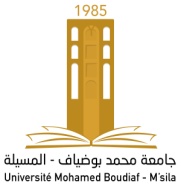 اللقب و الإســمرقم التسجيلالرقمSG01SG01SG01SG01SG01SG01SG01SG01الباھي   يوسف16350947201بدرة   عبد المنعم17350830112بربيشالھادي1717350950003بن خليل   أبو بكر17350828744بن طرشة   سفيان16351123745بن لعامر   زھير17350901166جيلط   حمزة17350828937حجولي   عبدالسلام قويدر17350870818حماني   نعيم17351042419زموري   اكرم163408341910شريف   زكرياء173508341711شريقي   عامر173509480612شيخ   عبد المالك173509504313SG02SG02SG02SG02SG02SG02SG02SG02صغيورإلھام173508790114طوير   أحمد173508137015عبد الكريم   أسماء173508988116عروسي   وليد173508788517عزاز   أيمن173510195218عمرون   أحمد173508136819قادري   بلال173508351820قفي   عماد الدين173508279021لخذاري   يوسف163509492422محجوبي عصام173508708223محمودي   المسعود173509363924مرابط   طارق عبد الرزاق163509145325نويري   السعيد راسم173508337626